KAKO SESTAVIM ZGODBO?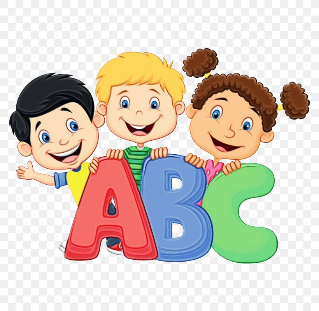 RAZMISLI O ČEM BOŠ PRIPOVEDOVAL. Izmisli si zanimiv dogodek, ki ga boš opisal. KAJ SE JE TAKRAT ZGODILO?
Uporabi domišljijo in na list na kratko – z besedami napiši vse, kar se je dogajalo. Uporabi TUDI besede iz SDZ-ja (5. naloga, str. 116 - levi ali desni listič).OŠTEVILČI BESEDE – DOGODKE PO VRSTI, KOT SO SE DOGAJALI.RAZMISLI, KAKO BOŠ PRIČEL IN KAKO ZAKLJUČIL SVOJO ZGODBICO.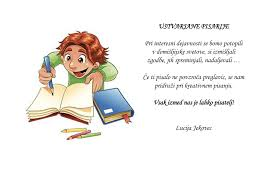 ZAPIŠI ZGODBO           UVOD – JEDRO – ZAKLJUČEK.ZAPISANO VEČKRAT PREBERI, DOPOLNI IN POPRAVI.KAKO BEREMO SVOJE BESEDILO?Odgovorimo si na spodnja vprašanja!ALI IMA BESEDILO UVOD, JEDRO IN ZAKLJUČEK?ALI SE VSEBINA NAVEZUJE NA NASLOV?ALI SO DOGODKI PRAVILNO RAZPOREJENI?ALI BESEDILO LEPO TEČE?ALI IMA BESEDILO GLAVO IN REP?ALI SO POVEDI RAZUMLJIVE IN SMISELNO POVEZANE? SEM PAZIL, DA SE BESEDE NE PONAVLJAJO?ALI JE NA ZAČETKU POVEDI VELIKA ZAČETNICA?ALI SO VEJICE NA PRAVIH MESTIH?ALI JE NA KONCU POVEDI PRAVO LOČILO? 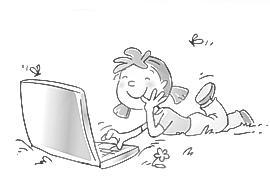 ALI SO IMENA ZAPISANA Z VELIKO? ALI SEM UPORABIL KNJIŽNE BESEDE? ALI JE MOJA PISAVA BERLJIVA? POPRAVLJENO IN DOPOLNJENO BESEDILO PREPIŠI V ZVEZEK ALI NA RAČUNALNIK.SVOJO ZGODBICO BOŠ V PONEDELJEK PREBRAL NA ZOOM-U.